A Novel Engineered Small Protein for Positron Emission Tomography Imaging of Human Programmed Death Ligand-1: Validation in Mouse Models and Human Cancer TissuesArutselvan Natarajan1, Chirag B. Patel1,2,&, Sindhuja Ramakrishnan1,&, Paramjyot S Panesar1, Steven R. Long3, Sanjiv S. Gambhir1,4,5,*Supplementary informationSupplementary Table S1 Summarizes the demographic and pathology characteristics of patients from who the human tissue specimens were obtained. Supplementary Figure S2Measurement of DOTA chelates per FN3hPD-L1 molecule by mass spectrometry. Representative MALDI-TOF MS spectra of FN3hPD-L1 (unmodified), and DOTA-FN3hPD-L1 (modified). The conjugation reaction was performed with FN3hPD-L1 and DOTA-NHS in a 1:5 ratio. The intensity peaks in the 12 kDa region occurred at 11824 Da and 13071 Da for FN3hPD-L1 and DOTA-FN3hPD-L1, respectively. Supplementary Video S3Three-dimensional microPET-CT visualization of hPD-L1 expressing CT26 syngeneic tumor-bearing mice [CT26/hPD-L1-nblk and CT26-hPD-L1-blk] at 1 h post-injection of 64Cu-FN3hPD-L1. Nblk = No pre-blocking with non-radioactive FN3hPD-L1 prior to radiotracer injection. Blk = Pre-blocking with non-radioactive FN3hPD-L1, 2 h prior to the tracer administration. White arrow indicates the location of the tumor implanted into the left shoulder (please see video online).Supplementary Figure S4Human cancer tissue hPD-L1 expression at the time of biopsy based on results from an FDA-approved send-out lab, and at the time of surgical resection based on validated antibodies of two hPD-L1 clones (SP263 and E1L3N) and the FN3hPD-L1 binder.Supplementary Figure S5(A) 64Cu-FN3hPD-L1 PET of a NSG mouse bearing a subcutaneously-implanted MDA-MB-231 human triple negative breast cancer xenograft in the left shoulder. (B) 4 and 24 hours p.i. 64Cu-FN3hPD-L1 tumor uptake (%ID/g mean±SD) under blocking (blk) and non-blocking (nblk) conditions. (C) Xenografts were harvested 4 days after 64Cu-FN3hPD-L1 injection and processed for histology. From left to right: hematoxylin and eosin (H&E) and immunohistochemistry (IHC) staining (validated hPD-L1 antibody clones E1L3N and SP263, respectively) shown at 40× magnification (scale bars represent 50 µm). The hPD-L1 IHC in the xenograft was scored by a pathologist (SRL) by focusing on areas of tumor and excluding areas of necrosis or tumor-infiltrating inflammatory cells such as lymphocytes. In the MDA-MB-231 xenograft previously exposed to 64Cu-FN3hPD-L1, hPD-L1 staining was scored as 55% using clone E1L3N and 85% using clone SP263.Supplementary Figure S6Differential hPD-L1 expression in MDA-MB-231 hPD-L1-expressing triple negative breast cancer xenograft and Raji hPD-L1-non-expressing Burkitt’s lymphoma xenograft. These xenografts were not exposed to the 64Cu-FN3hPD-L1 radiotracer. From left to right: hematoxylin and eosin (H&E) and immunohistochemistry (IHC) staining (validated hPD-L1 antibody clones E1L3N and SP263, respectively) shown at 40× magnification (scale bars represent 50 µm). The hPD-L1 IHC in the xenografts was scored by a pathologist (SRL) by focusing on areas of tumor and excluding areas of necrosis or tumor-infiltrating inflammatory cells such as lymphocytes. In the MDA-MB-231 xenograft, hPD-L1 staining was 60% using clone E1L3N and 90% using clone SP263. In the Raji xenograft, hPD-L1 staining was 0% using clone E1L3N and 5% using clone SP263.Table S1Figure S2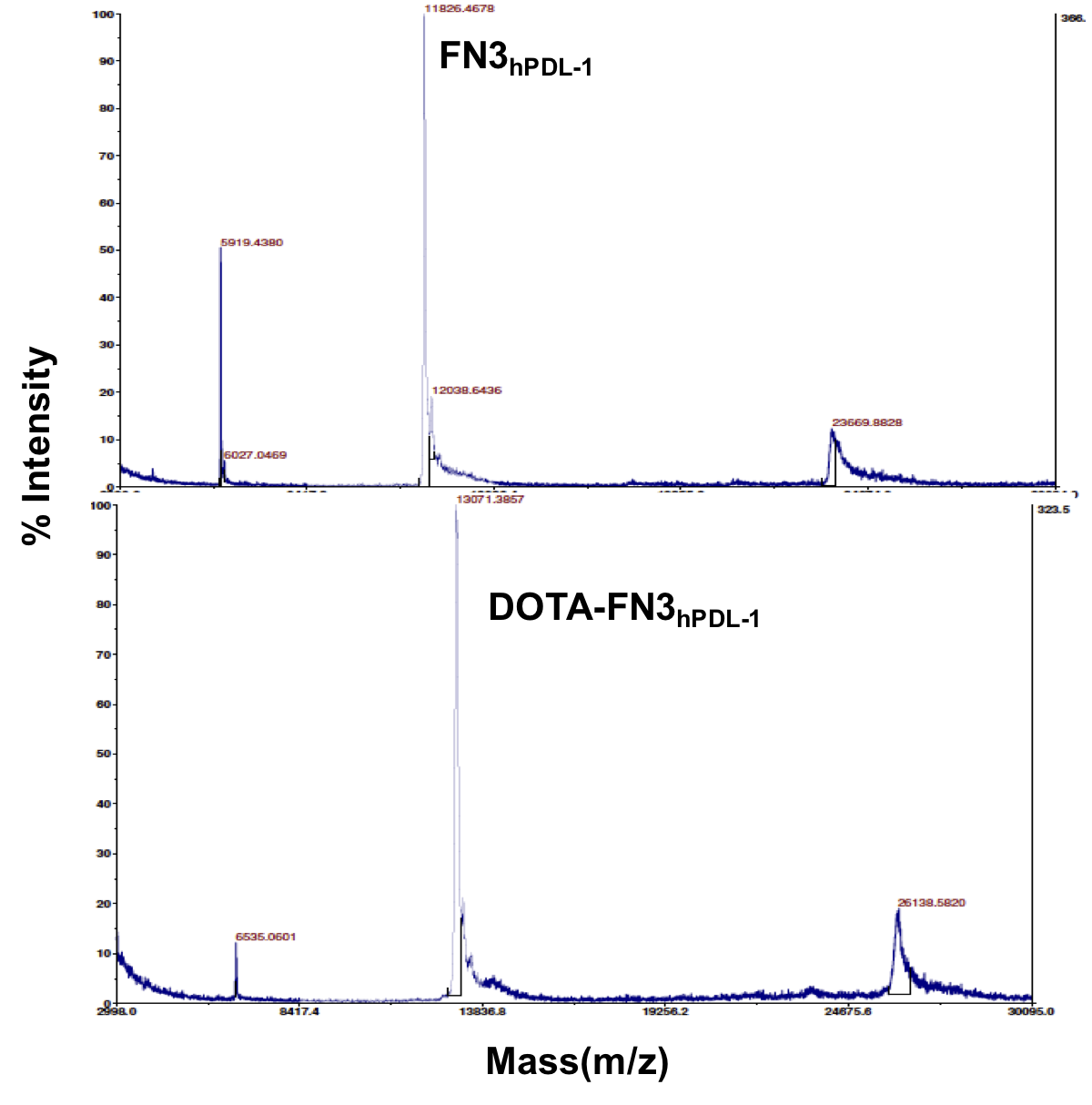 Video S3Please see the video online.Figure S4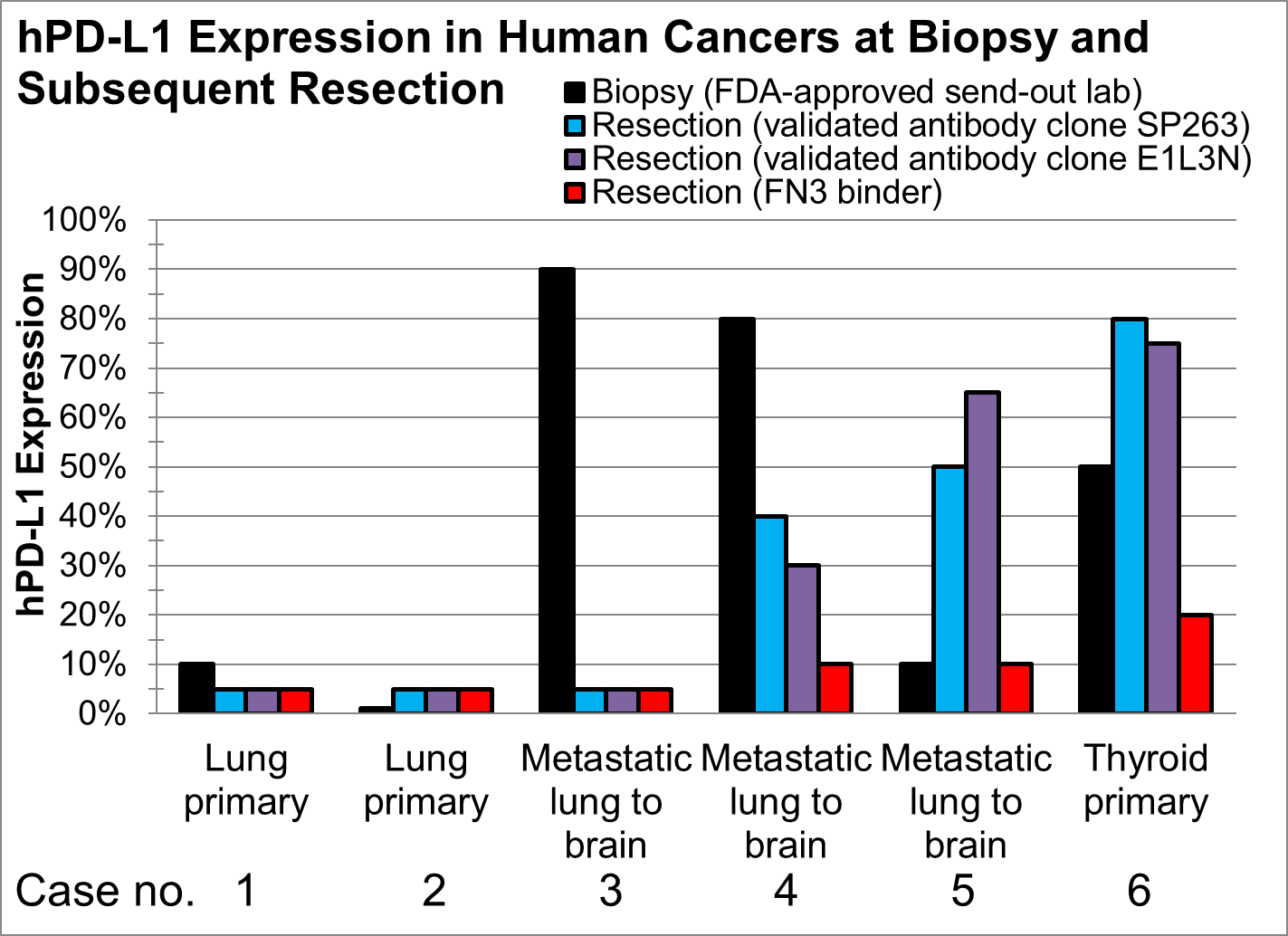 Figure S5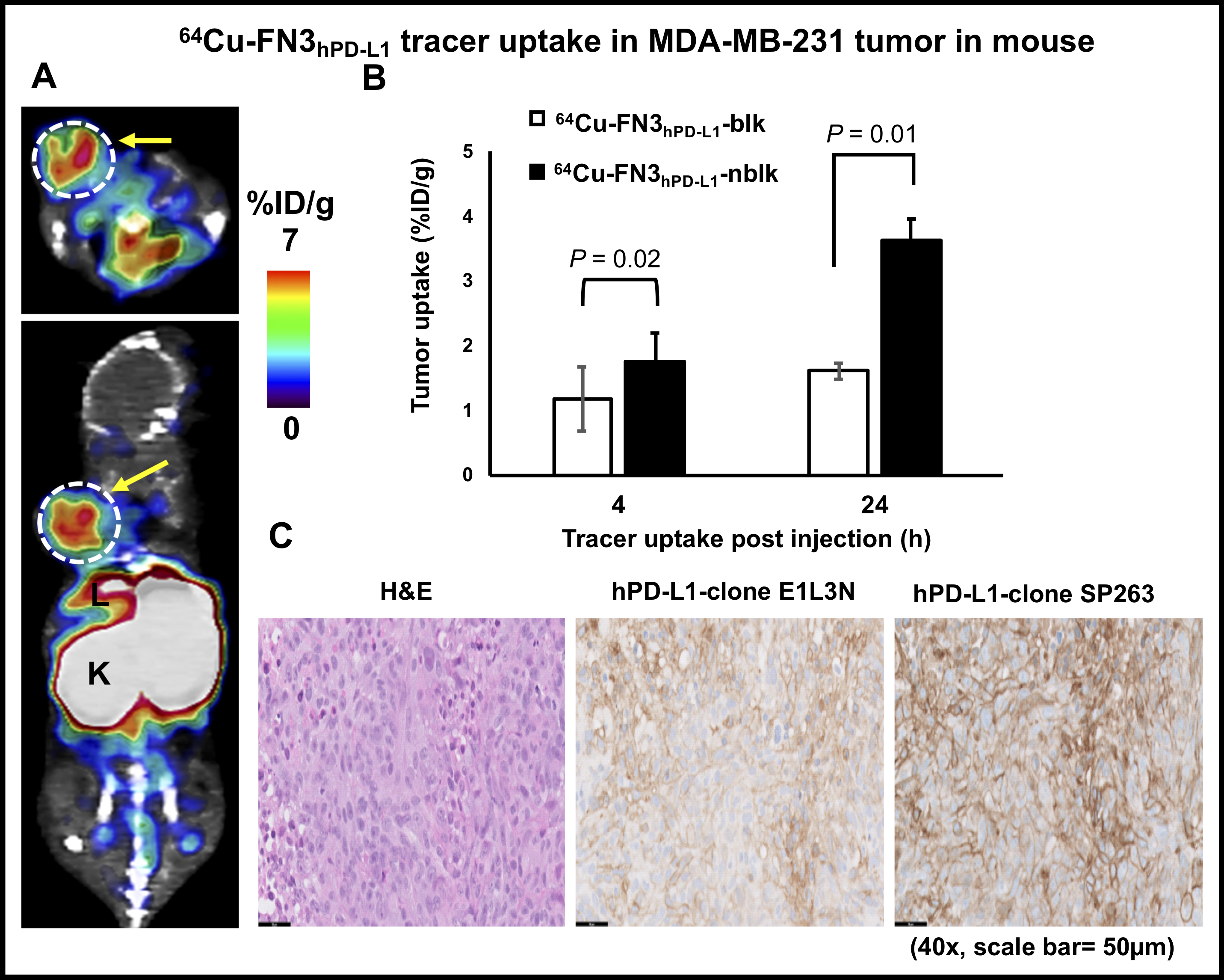 Figure S6CaseAge at Diagnosis (y)SexPathology DiagnosisCaseAge at Diagnosis (y)SexPathology Diagnosis168FemalePoorly differentiated lung adenocarcinoma279MaleLung adenocarcinoma379MaleMetastatic lung adenocarcinoma to brain473FemaleMetastatic lung adenocarcinoma to brain544MaleMetastatic lung adenocarcinoma to brain643MaleOncocytic thyroid carcinomaSpecimen	H&E (40, scale bar = 50 µm)hPD-L1 clone E1L3NhPD-L1 clone SP263MDA-MB-231 xenograft (hPD-L1 expressing)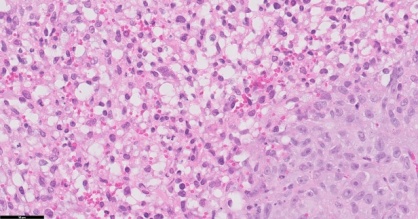 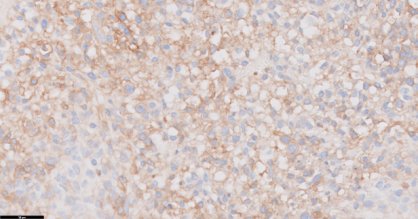 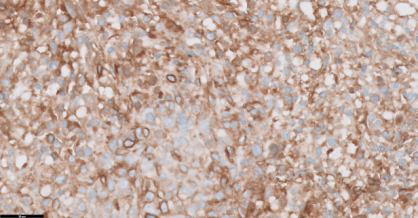 Raji xenograft (hPD-L1 negative)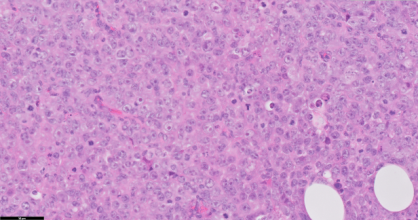 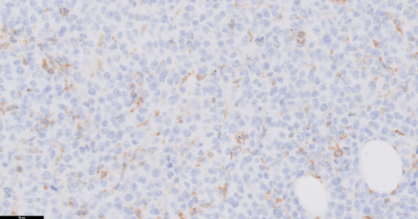 